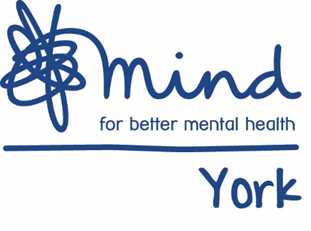 Young People’s group facilitator Expression of InterestSignedDate Completed EOI should be submitted to vacancies@yorkmind.org.uk  by 5pm on Monday 14th October. Expressions of Interest submitted after this date will not be considered. Suitable members of the freelance framework are not required to complete this EOI and will be contacted direct. Section 1: About YouSection 1: About YouSection 1: About YouSection 2: Quality Quality Assurance certificates/ Quality Assurance Systems/Quality Marks  you use/membership of professional bodiesSection 2: Quality Quality Assurance certificates/ Quality Assurance Systems/Quality Marks  you use/membership of professional bodiesSection 2: Quality Quality Assurance certificates/ Quality Assurance Systems/Quality Marks  you use/membership of professional bodiesSection 3: Insurance Please provide details of your insurance policies in terms of professional indemnity and public liability. Section 3: Insurance Please provide details of your insurance policies in terms of professional indemnity and public liability. Section 3: Insurance Please provide details of your insurance policies in terms of professional indemnity and public liability. Section 4: Health and Safety Section 4: Health and Safety Section 4: Health and Safety Please provide a copy of your Health and Safety Policy or provide confirmation that you will adhere to the York Mind`s Health and Safety Policy and Procedures which can be found at www.yorkmind.org.ukPlease provide a copy of your Health and Safety Policy or provide confirmation that you will adhere to the York Mind`s Health and Safety Policy and Procedures which can be found at www.yorkmind.org.ukPlease provide a copy of your Health and Safety Policy or provide confirmation that you will adhere to the York Mind`s Health and Safety Policy and Procedures which can be found at www.yorkmind.org.ukSection 5: Equal OpportunitiesSection 5: Equal OpportunitiesSection 5: Equal OpportunitiesPlease provide a copy of your Equal Opportunities policy/ details of practices you have in place or provide confirmation that you will adhere to the York Mind`s Equality and Diversity Policy and Procedure which can be found at www.yorkmind.org.ukPlease provide a copy of your Equal Opportunities policy/ details of practices you have in place or provide confirmation that you will adhere to the York Mind`s Equality and Diversity Policy and Procedure which can be found at www.yorkmind.org.ukPlease provide a copy of your Equal Opportunities policy/ details of practices you have in place or provide confirmation that you will adhere to the York Mind`s Equality and Diversity Policy and Procedure which can be found at www.yorkmind.org.ukSection 6: Client experienceSection 6: Client experienceSection 6: Client experiencePlease indicate your experience of working with vulnerable young people (max 300 words):Please indicate your experience of working with vulnerable young people (max 300 words):Please indicate your experience of working with vulnerable young people (max 300 words):Section 7: Disclosure and Barring ServicePlease provide details of your disclosure and barring service certificate.  You may be required to obtain an updated DBS certificate if your current certificate is more than 12 month oldSection 7: Disclosure and Barring ServicePlease provide details of your disclosure and barring service certificate.  You may be required to obtain an updated DBS certificate if your current certificate is more than 12 month oldSection 7: Disclosure and Barring ServicePlease provide details of your disclosure and barring service certificate.  You may be required to obtain an updated DBS certificate if your current certificate is more than 12 month oldType please specific (Standard/ Enhanced)Date issuedCertificate numberSection 8: Supporting Statement (max 400 words)Briefly outline your skills, knowledge and experiences relevant to the role of freelance group facilitator (include any specialist areas of expertise)Section 8: Supporting Statement (max 400 words)Briefly outline your skills, knowledge and experiences relevant to the role of freelance group facilitator (include any specialist areas of expertise)Section 8: Supporting Statement (max 400 words)Briefly outline your skills, knowledge and experiences relevant to the role of freelance group facilitator (include any specialist areas of expertise)Please delete as appropriateI am applying for the role in as one post (226 hours) I am applying for the role as part of two posts (124 hours)Please delete as appropriateI am applying for the role in as one post (226 hours) I am applying for the role as part of two posts (124 hours)Please delete as appropriateI am applying for the role in as one post (226 hours) I am applying for the role as part of two posts (124 hours)